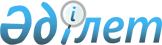 О признании утратившим силу совместного приказа Министра нефти и газа Республики Казахстан от 24 августа 2012 года № 143, Министра сельского хозяйства Республики Казахстан от 28 сентября 2012 года № 6-1/484, Министра охраны окружающей среды Республики Казахстан от 26 сентября 2012 года № 290-П, Министра по чрезвычайным ситуациям Республики Казахстан от 16 октября 2012 года № 466, Председателя Комитета национальной безопасности Республики Казахстан от 9 октября 2012 года № 474 "Об утверждении регламентов оказания государственных услуг"Совместный приказ Министра нефти и газа Республики Казахстан от 10 февраля 2014 года № 22, Министра сельского хозяйства Республики Казахстан от 12 марта 2014 года № 17-1/145, Министра по чрезвычайным ситуациям Республики Казахстан от 14 марта 2014 года № 113, Министра окружающей среды и водных ресурсов Республики Казахстан от 28 мая 2014 года № 198-ө и Председателя Комитета национальной безопасности Республики Казахстан от 16 июля 2014 года № 229

      В соответствии с пунктом 1 статьи 21-1 и пунктом 1 статьи 43-1 Закона Республики Казахстан от 24 марта 1998 года «О нормативных правовых актах» ПРИКАЗЫВАЕМ:



      1. Признать утратившим силу совместный приказ Министра нефти и газа Республики Казахстан от 24 августа 2012 года № 143, Министра сельского хозяйства Республики Казахстан от 28 сентября 2012 года № 6-1/484, Министра охраны окружающей среды Республики Казахстан от 26 сентября 2012 года № 290-П, Министра по чрезвычайным ситуациям Республики Казахстан от 16 октября 2012 года № 466, Председателя Комитета национальной безопасности Республики Казахстан от 9 октября 2012 года № 474 «Об утверждении регламентов оказания государственных услуг» (зарегистрирован в Реестре государственной регистрации нормативных правовых актов Республики Казахстан 15 ноября 2012 года за № 8084 и опубликован в газете «Казахстанская правда» от 26 января 2013 года № 30-31 (27304-27305), 29 января 2013 года № 32-33 (27306-27307).



      2. Комитету государственной инспекции в нефтегазовом комплексе Министерства нефти и газа Республики Казахстан (Момышеву Т.А.) в недельный срок направить в установленном порядке копию настоящего приказа в Министерство юстиции Республики Казахстан и обеспечить его официальное опубликование.



      3. Настоящий приказ вводится в действие со дня подписания.      Министр нефти и газа           Министр сельского хозяйства

      Республики Казахстан               Республики Казахстан

      ___________ У. Карабалин       _______________ А. Мамытбеков      Министр окружающей среды      Министр по чрезвычайным ситуациям

      и водных ресурсов             Республики Казахстан

      Республики Казахстан          _______________ В. Божко

      ____________ Н. Каппаров      Председатель Комитета

      национальной безопасности

      Республики Казахстан

      _______________ Н. Абыкаев
					© 2012. РГП на ПХВ «Институт законодательства и правовой информации Республики Казахстан» Министерства юстиции Республики Казахстан
				